Edital 05/2020BOLSAS DE DESENVOLVIMENTO INSTITUCIONAL AÇÕES AFIRMATIVAS E DE INCLUSÃOA Coordenação de Inclusão e Diversidade (CID) Universidade Federal de Pelotas torna público que está aberto o prazo de seleção de bolsistas ao “BOLSAS DE DESENVOLVIMENTO INSTITUCIONAL”, de acordo com a Resolução nº 05, de 03 de abril de 2014, do COCEPE, observando o seguinte:DISPOSIÇÕES PRELIMINARES:Este edital contemplará bolsas para atuação junto a Coordenação de Inclusão e Diversidade no desenvolvimento de atividades de tutoria para alunos Indígenas e Quilombolas. As referidas bolsas serão de R$ 400,00 (quatrocentos reais) no período de 01 de agosto até 30 de dezembro de 2020.INSCRIÇÕESAs inscrições serão realizadas do dia 20/07 até 23/07, enviando e-mail com a ficha de inscrição para cid.ufpel@gmail.com.Para realizar a inscrição, o candidato deve apresentar a ficha de inscrição preenchida, histórico escolar atual e atestado de matrícula 2020/1. A ficha de inscrição está disponível em https://wp.ufpel.edu.br/cid/cid/REQUISITOS:Para participar do Programa de Bolsas, o acadêmico deverá:Ter conhecimento de informática e domínio de tarefas como construção e manutenção de páginas de internet, domínio do sistema moodle e office (word, power point e execel).Estar regularmente matriculado e frequentando curso de Graduação na UFPel de acordo com as vagas disponíveis;Não ter outras modalidades de bolsa, exceto aquelas vinculadas à Pró-Reitoria de Assistência Estudantil – PRAE;Ter desempenho acadêmico compatível com a função que se propõe a exercer e com tarefas relacionadas às bolsas de tutoria;Ter disponibilidade de vinte horas semanais para o exercício das tarefas pertinentes à concessão da bolsa.VAGASSerá oferecida uma bolsa de 20hsSELEÇÃOA Seleção será feita pelo coordenador da CID Prof. Alexandre C. Marques e pela técnica administrativa da coordenação Luisineli Pires, sendo, análise de histórico e entrevista. Os horários das entrevistas serão publicados no dia 23/07 às 19h na página da CID https://wp.ufpel.edu.br/cid/cid/ RESULTADOSerá divulgado na página da CID https://wp.ufpel.edu.br/cid/cid/ no dia 24/07.Os alunos selecionados e suplentes devem entregar o comprovante de conta corrente (somente conta corrente do próprio aluno; não pode ser  conta de terceiros, conjunta ou conta poupança) no dia 25/09. CONTROLE DE FREQUÊNCIAA CID acompanhará as atividades e frequência dos tutores durante o período de vigência da bolsa. SUBSTITUIÇÃOEm caso de desistência ou necessidade de substituição, será chamado o primeiro suplente da ordem de classificação.PAGAMENTOSOs pagamentos são feitos até o dia 10 de cada mês, salvo eventualidades que serão previamente comunicadas na página da CID.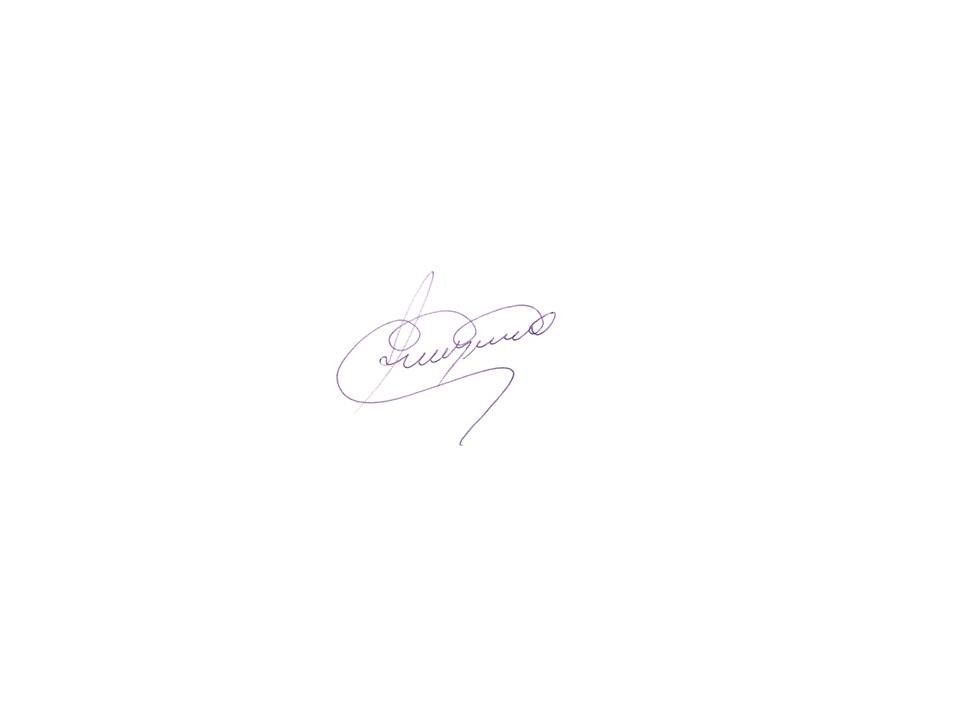 Pelotas, 17 de julho de 2020.Alexandre Carriconde MarquesCoordenação de Inclusão e Diversidade